Основні показники роботи системи фармаконагляду України за 2021 рік1. АКТИВНІСТЬ ТЕРИТОРІАЛЬНО-АДМІНІСТРАТИВНИХ ОДИНИЦЬ УКРАЇНИ У ЗДІЙСНЕННІ ФАРМАКОНАГЛЯДУТаблиця 1 КІЛЬКІСТЬ ОТРИМАНИХ ПОВІДОМЛЕНЬ ПРО ПР/НППІ ЛЗ В РОЗРІЗІ РЕГІОНІВПримітка: *  – тимчасово окупована територія України      **  – підконтрольні Україні території Луганської і Донецької областей      *** – повідомлення отримані від пацієнтів, власників РП без зазначення регіону2. РОЗПОДІЛ ЛЗ В ЗАЛЕЖНОСТІ ВІД ЇХ НАЛЕЖНОСТІ ДО ФАРМАКОЛОГІЧНИХ ГРУП ТА МІЖНАРОДНОЇ НЕПАТЕНТОВАНОЇ НАЗВИ (МНН), ПРИ ЗАСТОСУВАННІ ЯКИХ БУЛИ ОТРИМАНІ ПОВІДОМЛЕННЯ ПРО ПР/НППІТаблиця 2аФАРМАКОТЕРАПЕВТИЧНІ ГРУПИ ЛЗ, ПРИ ЗАСТОСУВАННІ ЯКИХ БУЛИ ОТРИМАНІ ПОВІДОМЛЕННЯ ПРО ПР/НППІ ЛЗ (перший рівень ATC)Таблиця 2бФАРМАКОТЕРАПЕВТИЧНІ ГРУПИ ЛЗ, ПРИ ЗАСТОСУВАННІ ЯКИХ БУЛИ ОТРИМАНІ ПОВІДОМЛЕННЯ ПРО ПР/НППІ ЛЗ (другий рівень ATC)Таблиця 2вЛЗ (ЗА МНН), ПРИ ЗАСТОСУВАННІ ЯКИХ НАДІЙШЛИ ПОВІДОМЛЕННЯ ПРО ПР/НППІ 3. РОЗПОДІЛ ПР/НППІ ЛЗ В ЗАЛЕЖНОСТІ ВІД КЛАСУ ХВОРОБ ПРИ ЛІКУВАННІ ЯКИХ ВОНИ ВИКОРИСТОВУВАЛИСЯТаблиця 3КЛАСИ ХВОРОБ (ВІДПОВІДНО ДО МКХ-10), ПРИ ЛІКУВАННІ АБО ПРОФІЛАКТИЦІ ЯКИХ БУЛИ ВИЯВЛЕНІ ПР/НППІ ЛЗ4. РОЗПОДІЛ ПР/НППІ В ЗАЛЕЖНОСТІ ВІД КРАЇНИ-ВИРОБНИКА ЛЗТаблиця 4РОЗПОДІЛ ВИПАДКІВ ПР/НППІ ЛЗ В ЗАЛЕЖНОСТІ ВІД КРАЇНИ-ВИРОБНИКА5. РОЗПОДІЛ ПР/НППІ ЛЗ ЗА СИСТЕМНИМИ ПРОЯВАМИТаблиця 5 СИСТЕМНІ ПРОЯВИ ПР/НППІ ЛЗ6. РОЗПОДІЛ ПР/НППІ ЛЗ ЗА ВСТАНОВЛЕНИМ ПРИЧИННО-НАСЛІДКОВИМ ЗВ’ЯЗКОМ, ПЕРЕДБАЧЕНІСТЮ ТА СТУПЕНЕМ СЕРЙОЗНОСТІТаблиця 6аРОЗПОДІЛ ПР/НППІ ЛЗ ЗА ВСТАНОВЛЕНИМ ПРИЧИННО-НАСЛІДКОВИМ ЗВ’ЯЗКОМТаблиця 6бРОЗПОДІЛ ПРОЯВІВ ПР/НППІ ЛЗ ЗА ПЕРЕДБАЧЕНІСТЮТаблиця 6вРОЗПОДІЛ ПР/НППІ ЛЗ ЗА ПРИЧИНОЮ СЕРЙОЗНОСТІТаблиця 6дРОЗПОДІЛ ПР/НППІ ЛЗ ЗА СТУПЕНЕМ СЕРЙОЗНОСТІТаблиця 6еДАНІ ПРО ВИПАДКИ НЕПЕРЕДБАЧЕНИХ ПР7. ІНФОРМАЦІЯ ПРО ВИПАДКИ ПР ЛЗ, ЩО ЗАКІНЧИЛИСЬ ЛЕТАЛЬНОТаблиця 7аВИПАДКИ ПР ЛЗ, ЩО ЗАКІНЧИЛИСЯ ЛЕТАЛЬНО8. ЗАЛЕЖНІСТЬ ВИНИКНЕННЯ ПР/НППІ ВІД ПОЧАТКУ ЛІКУВАННЯ ТА ПРОВЕДЕННЯ ІМУНОПРОФІЛАКТИКИ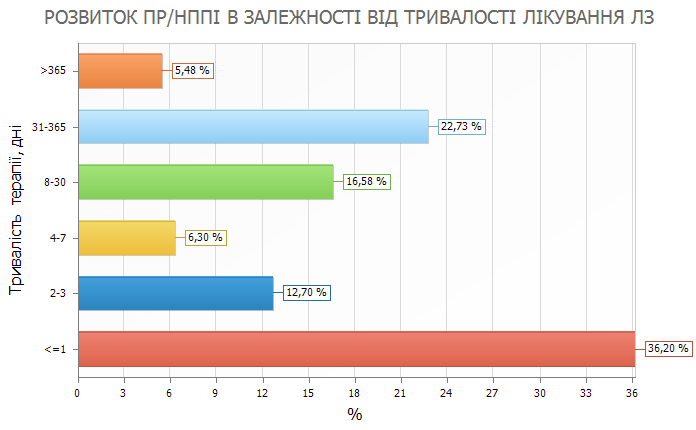 Рисунок 1. РОЗВИТОК ПР/НППІ В ЗАЛЕЖНОСТІ ВІД ТРИВАЛОСТІ ЛІКУВАННЯ ЛЗ9. РОЗПОДІЛ ПР/НППІ З ЗАЛЕЖНОСТІ ВІД СПОСОБУ ВВЕДЕННЯ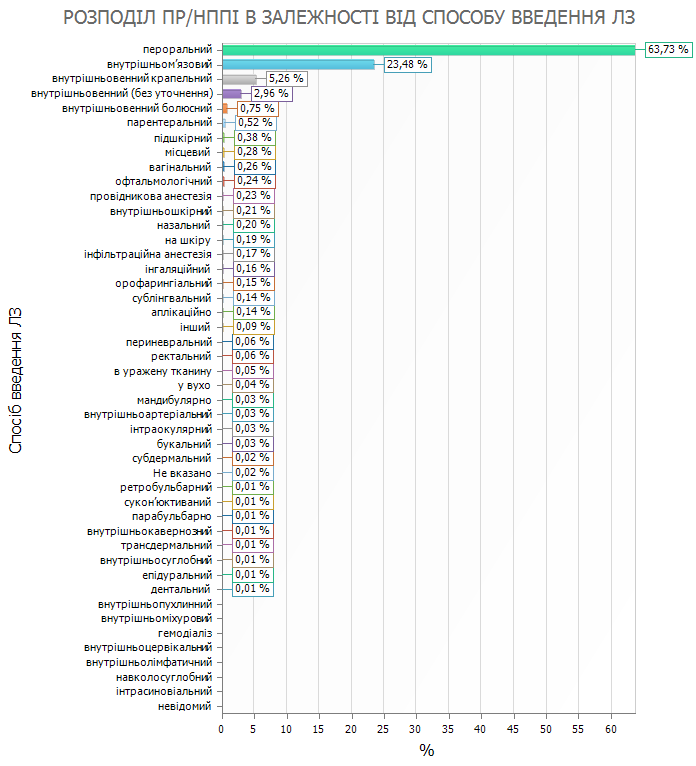 Рисунок 2. РОЗПОДІЛ ПР/НППІ В ЗАЛЕЖНОСТІ ВІД СПОСОБУ ВВЕДЕННЯ ЛЗ10. РОЗПОДІЛ ВИНИКНЕННЯ ПР/НППІ ЛЗ В ЗАЛЕЖНОСТІ ВІД ГЕНДЕРНИХ ТА ВІКОВИХ ОСОБЛИВОСТЕЙ Таблиця 8ГЕНДЕРНІ ТА ВІКОВІ ОСОБЛИВОСТІ РОЗВИТКУ ПР/НППІ ЛЗ11. ЗАЛЕЖНІСТЬ ВИНИКНЕННЯ ПР/НППІ ВІД КІЛЬКОСТІ ЗАСТОСОВАНИХ ЛЗ (СЛЗ – супутні ЛЗ)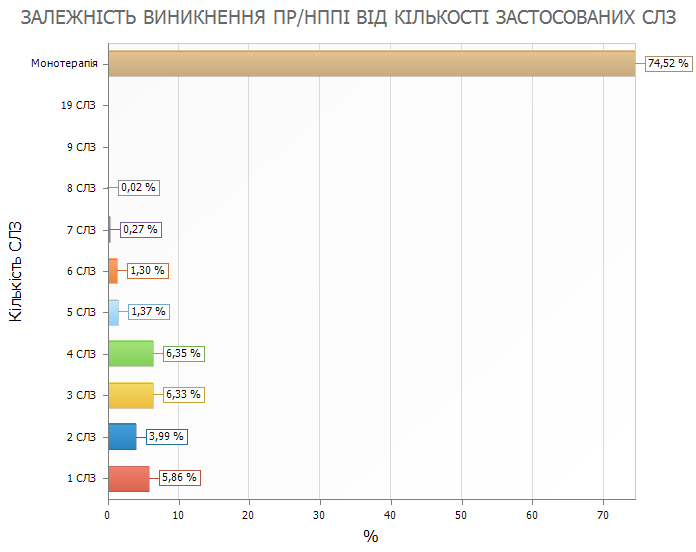 Рисунок 3. ЗАЛЕЖНІСТЬ ВИНИКНЕННЯ ПР/НППІ ВІД КІЛЬКОСТІ ЗАСТОСОВАНИХ ЛЗ 12. РЕЗУЛЬТАТИ РОБОТИ ПРЕДСТАВНИКІВ ЦЕНТРУ З ПИТАНЬ ФАРМАКОНАГЛЯДУ (ФН) В АДМІНІСТРАТИВНО-ТЕРИТОРІАЛЬНИХ ОДИНИЦЯХТаблиця 9ДИНАМІКА ОСНОВНИХ ПОКАЗНИКІВ ДІЯЛЬНОСТІ № з.п.РегіонКількість отриманих повідомленьВ тому числі валіднихВ тому числі невалідних1АР Крим*–––2Вінницька обл.12061166403Волинська обл.45844994Дніпропетровська обл.473345971365Донецька обл.**17291699306Житомирська обл.32532237Закарпатська обл.23423318Запорізька обл.14781431479Івано-Франківська обл.4294121710Київська обл.5835671611Кіровоградська обл.44333510812Луганська обл.**5955811413Львівська обл.5665412514м. Київ199419395515м. Севастополь*–––16Миколаївська обл.111510971817Одеська обл.115811174118Полтавська обл.9349062819Рівненська обл.4784681020Сумська обл.5705541621Тернопільська обл.9449261822Харківська обл.142613765023Херсонська обл.9649174724Хмельницька обл.139013405025Черкаська обл.437435226Чернівецька обл.3493212827Чернігівська обл.508500828Не визначено***84876187ВсьогоВсього2589424990904АТХФармакотерапевтична група ЛЗЗа кількістю ПР/НППІЗа кількістю ПР/НППІЗа кількістю ПР/НППІ (%)За кількістю ПР/НППІ (%)Минулорічний періодПоточний періодМинулорічний періодПоточний періодAЗасоби, що впливають на травну систему та метаболізм7417004,1%2,6%BЗасоби, що впливають на систему крові та гемопоез5416803,0%2,5%CЗасоби, що впливають на серцево-судинну систему178314699,8%5,4%DДерматологічні засоби108990,6%0,4%GЗасоби, що впливають на сечостатеву систему та статеві гормони1211250,7%0,5%HПрепарати гормонів для системного застосування за винятком статевих гормонів та інсулінів47630,3%0,2%JПротимікробні засоби для системного застосування119501651165,6%61,2%LАнтинеопластичні та імуномодулюючі засоби1201980,7%0,7%MЗасоби, що впливають на опорно-руховий апарат6816263,7%2,3%NЗасоби, що діють на нервову систему119812676,6%4,7%PПротипаразитарні засоби, інсектициди та репеленти16130,1%0,0%RЗасоби, що діють на респіраторну систему5154942,8%1,8%SЗасоби, що діють на органи чуття761030,4%0,4%VРізні засоби46470,3%0,2%Не визначено27745801,5%17,0%ВсьогоВсього1822026975100,0%100,0%АТХФармакотерапевтична група ЛЗКількість%A01Засоби для застосування в стоматології220,1%A02Засоби для лікування кислотозалежних захворювань950,4%A03Засоби, що застосовуються у разі функціональних шлунково-кишкових розладів1490,6%A04Протиблювотні засоби та препарати, що усувають нудоту90,0%A05Засоби, що застосовуються для лікування захворювань печінки та жовчовивідних шляхів610,2%A06Проносні засоби50,0%A07Антидіарейні препарати,  засоби що застосовуються для лікування інфекційно-запальних захворювань кишечнику350,1%A09Засоби замісної терапії,  що застосовуються у разі розладів травлення, включаючи ферменти110,0%A10Антидіабетичні препарати820,3%A11Вітаміни1390,5%A12Мінеральні добавки240,1%A13Тонізуючі препарати10,0%A14Анаболічні засоби для системного застосування10,0%A15Засоби, що підвищують апетит20,0%A16Інші засоби, що впливають на систему травлення та метаболічні процеси630,2%B01Антитромботичні препарати1510,6%B02Антигеморагічні засоби400,1%B03Антианемічні препарати730,3%B05Кровозамінники та перфузійні розчини4151,5%B06Інші гематологічні засоби10,0%C01Кардіологічні препарати2661,0%C02Гіпотензивні засоби170,1%C03Діуретичні препарати600,2%C04Периферичні вазодилататори750,3%C05Ангіопротектори1060,4%C07Блокатори бета-адренорецепторів900,3%C08Антагоністи кальцію2851,1%C09Засоби, що діють на ренін-ангіотензинову систему4821,8%C10Гіполіпідемічні засоби880,3%D01Протигрибкові препарати для застосування в дерматології50,0%D03Засоби для лікування ран та виразкових уражень100,0%D04Протисвербіжні препарати (включаючи антигістамінні, місцевоанестезуючі та інші засоби)50,0%D06Антибіотики та хіміотерапевтичні препарати для застосування в дерматології100,0%D07Кортикостероїди для застосування в дерматології130,0%D08Антисептичні та дезінфікуючі засоби520,2%D10Препарати для лікування акне40,0%G01Протимікробні та антисептичні засоби, що застосовуються в гінекології590,2%G02Інші гінекологічні засоби130,0%G03 Гормони статевих залоз та препарати, що застосовуються при патології статевої сфери230,1%G04Засоби, що застосовуються в урології300,1%H01Гіпофізарні, гіпоталамічні гормони та їх аналоги60,0%H02Кортикостероїди для системного застосування460,2%H03Тиреотропні засоби110,0%J01Антибактеріальні засоби для системного застосування595222,1%J02Протигрибкові засоби для системного застосування190,1%J04Засоби, що діють на мікобактерії631123,4%J05Противірусні засоби для системного застосування26049,7%J06Імунні сироватки та імуноглобуліни80,0%J07Вакцини16176,0%L01Ixabepilone1450,5%L02Засоби, що застосовуються для гормональної терапії50,0%L03Імуностимулятори270,1%L04Імуносупресанти210,1%M01Протизапальні та протиревматичні засоби5382,0%M02Засоби, що застосовуються місцево у разі суглобового та м΄язового болю200,1%M03Міорелаксанти380,1%M04Засоби, що застосовуються для лікування подагри60,0%M05Засоби, що застосовуються для лікування захворювань кісток20,0%M09Інші засоби, що застосовуються у разі патології опорно-рухового апарату220,1%N01Анестетики2210,8%N02Анальгетики2771,0%N03Протиепілептичні засоби820,3%N04Протипаркінсонічні засоби50,0%N05Психолептичні засоби4131,5%N06Психоаналептики1620,6%N07Інші засоби, що діють на нервову систему1070,4%P01Антипротозойні препарати40,0%P02Протигельмінтні засоби90,0%P03Засоби, що діють на ектопаразитів, включаючи препарати для лікування корости та репеленти00,0%R01Засоби, що застосовуються при захворюваннях порожнини носа490,2%R02Препарати, що застосовуються у разі захворювань горла660,2%R03Засоби для лікування обструктивних захворювань дихальних шляхів750,3%R05Засоби, що застосовуються у разі кашлю та застудних захворювань2410,9%R06Антигістамінні засоби для системного застосування550,2%R07Інші засоби, що діють на респіраторну систему80,0%S01Засоби, що застосовуються в офтальмології860,3%S02Препарати, що застосовуються в отології90,0%S03Препарати, що застосовуються в офтальмології та отології80,0%V03Всі інші лікарські засоби60,0%V04Діагностичні засоби10,0%V06Поживні речовини загального призначення40,0%V08Контрастні засоби360,1%Не визначено458017,0%ВсьогоВсього26975100,0%№ з.п.МННМННУсього випадківУсього випадків<>*ве*нн*нн*нп*нп*сн*сн*сп*сп*НППІ*1AbacavirAbacavirAbacavir3000000303000002AceclofenacAceclofenacAceclofenac1100000111100003AcetazolamideAcetazolamideAcetazolamide5000005500004AcetylcysteineAcetylcysteineAcetylcysteine1400000141400005Acetylsalicylic acidAcetylsalicylic acidAcetylsalicylic acid5200000515100106Acetylsalicylic acid, combinations excl. psycholepticsAcetylsalicylic acid, combinations excl. psycholepticsAcetylsalicylic acid, combinations excl. psycholeptics1900000181800107AciclovirAciclovirAciclovir7000007700008Aclidinium bromideAclidinium bromideAclidinium bromide1000001100009AdalimumabAdalimumabAdalimumab20000011001010AdemetionineAdemetionineAdemetionine90000077002011AdenosineAdenosineAdenosine10000011000012AfliberceptAfliberceptAflibercept30000033000013Agni casti fructusAgni casti fructusAgni casti fructus10000011000014AlbendazoleAlbendazoleAlbendazole90000099000015AlbuminAlbuminAlbumin20000022000016AllopurinolAllopurinolAllopurinol20000022000017AlteplaseAlteplaseAlteplase10000011000018Althea rootAlthea rootAlthea root20000022000019Aluminium phosphateAluminium phosphateAluminium phosphate30000033000020Alverine, combinationsAlverine, combinationsAlverine, combinations10000011000021AmbazoneAmbazoneAmbazone10000011000022AmbroxolAmbroxolAmbroxol55000005555000023AmikacinAmikacinAmikacin1040000093930011024Amino acidsAmino acidsAmino acids30000033000025AmiodaroneAmiodaroneAmiodarone33000002929004026AmisulprideAmisulprideAmisulpride14000001414000027AmitriptylineAmitriptylineAmitriptyline17000001616001028AmlodipineAmlodipineAmlodipine23500000235235000029Amlodipine and diureticsAmlodipine and diureticsAmlodipine and diuretics30000033000030AmoxicillinAmoxicillinAmoxicillin54000005252002031amoxicillin and beta-lactamase inhibitoramoxicillin and beta-lactamase inhibitoramoxicillin and beta-lactamase inhibitor29200000283283009032Amoxicillin and enzyme inhibitorAmoxicillin and enzyme inhibitorAmoxicillin and enzyme inhibitor30000033000033AmpicillinAmpicillinAmpicillin60000066000034Antral*Antral*Antral*40000044000035AprotininAprotininAprotinin70000066001036Arginine aspartate*Arginine aspartate*Arginine aspartate*30000033000037Arginine glutamateArginine glutamateArginine glutamate19000001717002038Arginine hydrochlorideArginine hydrochlorideArginine hydrochloride71000006464007039AripiprazoleAripiprazoleAripiprazole19000001919000040ArmodafinilArmodafinilArmodafinil10000011000041Articaine, combinationsArticaine, combinationsArticaine, combinations64000005555009042Ascorbic acid (vit C)Ascorbic acid (vit C)Ascorbic acid (vit C)20000002020000043AsparaginaseAsparaginaseAsparaginase130000099004044AtazanavirAtazanavirAtazanavir53000005151002045Atenolol and other antihypertensivesAtenolol and other antihypertensivesAtenolol and other antihypertensives30000033000046AtomoxetineAtomoxetineAtomoxetine10000011000047AtorvastatinAtorvastatinAtorvastatin18000001818000048AtropineAtropineAtropine40000033001049AvanafilAvanafilAvanafil10000011000050Azelaic acidAzelaic acidAzelaic acid10000011000051Azilsartan medoxomil and diureticsAzilsartan medoxomil and diureticsAzilsartan medoxomil and diuretics10000011000052AzithromycinAzithromycinAzithromycin11900000115115004053Barbiturates in combination with other drugsBarbiturates in combination with other drugsBarbiturates in combination with other drugs12000001212000054BedaquilineBedaquilineBedaquiline756000007117113342055BendamustineBendamustineBendamustine20000022000056Bendazol*Bendazol*Bendazol*20000022000057BenzydamineBenzydamineBenzydamine13000001212001058BenzylpenicillinBenzylpenicillinBenzylpenicillin50000055000059BetahistineBetahistineBetahistine10000001010000060BetamethasoneBetamethasoneBetamethasone60000066000061Betamethasone and antibioticsBetamethasone and antibioticsBetamethasone and antibiotics30000033000062BetaxololBetaxololBetaxolol20000022000063BicalutamideBicalutamideBicalutamide10000011000064Biclotymol*Biclotymol*Biclotymol*20000022000065BilastineBilastineBilastine10000011000066BiotinBiotinBiotin20000022000067Bismuth subcitrateBismuth subcitrateBismuth subcitrate70000077000068BisoprololBisoprololBisoprolol37000003535002069Brentuximab vedotinBrentuximab vedotinBrentuximab vedotin10000011000070BrimonidineBrimonidineBrimonidine40000044000071Brinzolamide, combinationsBrinzolamide, combinationsBrinzolamide, combinations40000044000072BromhexineBromhexineBromhexine30000033000073BromocriptineBromocriptineBromocriptine10000011000074BudesonideBudesonideBudesonide70000077000075BupivacaineBupivacaineBupivacaine11000001010001076BuspironeBuspironeBuspirone20000022000077ButylscopolamineButylscopolamineButylscopolamine10000011000078CabergolineCabergolineCabergoline10000011000079Calcium folinateCalcium folinateCalcium folinate10000000001080Calcium gluconateCalcium gluconateCalcium gluconate50000055000081Calcium, combinations with vitamin D and/or other drugsCalcium, combinations with vitamin D and/or other drugsCalcium, combinations with vitamin D and/or other drugs10000011000082CandesartanCandesartanCandesartan80000088000083Candesartan and diureticsCandesartan and diureticsCandesartan and diuretics20000022000084CapreomycinCapreomycinCapreomycin10000000001085CaptoprilCaptoprilCaptopril24000002323001086Captopril and diureticsCaptopril and diureticsCaptopril and diuretics27000002626001087CarbamazepineCarbamazepineCarbamazepine30000003030000088CarbimazoleCarbimazoleCarbimazole10000011000089CarbocisteineCarbocisteineCarbocisteine10000001010000090CarboplatinCarboplatinCarboplatin70000033004091CarvedilolCarvedilolCarvedilol18000001818000092CefazolinCefazolinCefazolin15000001414001093CefdinirCefdinirCefdinir20000022000094CefepimeCefepimeCefepime65000005656009095CefiximeCefiximeCefixime38000003737001096CefoperazoneCefoperazoneCefoperazone14000001212002097Cefoperazone and beta-lactamase inhibitorCefoperazone and beta-lactamase inhibitorCefoperazone and beta-lactamase inhibitor15000001313002098CefotaximeCefotaximeCefotaxime38000003131007099CefpodoximeCefpodoximeCefpodoxime330000032320010100CeftazidimeCeftazidimeCeftazidime360000031310050101CeftriaxoneCeftriaxoneCeftriaxone5360000045045000860102Ceftriaxone, combinationsCeftriaxone, combinationsCeftriaxone, combinations1200000990030103CefuroximeCefuroximeCefuroxime230000023230000104CelecoxibCelecoxibCelecoxib100000110000105CetirizineCetirizineCetirizine100000110000106ChloramphenicolChloramphenicolChloramphenicol900000880010107ChlorhexidineChlorhexidineChlorhexidine120000012120000108Chlorhexidine, combinationsChlorhexidine, combinationsChlorhexidine, combinations100000110000109Chlormadinone and ethinylestradiolChlormadinone and ethinylestradiolChlormadinone and ethinylestradiol200000220000110Chlorophyllipt*Chlorophyllipt*Chlorophyllipt*120000012120000111ChloropyramineChloropyramineChloropyramine1100000990020112ChlorpromazineChlorpromazineChlorpromazine370000037370000113ChlorprothixeneChlorprothixeneChlorprothixene500000440010114ChlorquinaldolChlorquinaldolChlorquinaldol100000110000115ChlortalidoneChlortalidoneChlortalidone100000110000116Choline alfoscerateCholine alfoscerateCholine alfoscerate180000018180000117Chondroitin sulfateChondroitin sulfateChondroitin sulfate500000550000118CilostazolCilostazolCilostazol500000550000119Cimicifugae rhizomaCimicifugae rhizomaCimicifugae rhizoma300000330000120CinnarizineCinnarizineCinnarizine100000110000121Cinnarizine, combinationsCinnarizine, combinationsCinnarizine, combinations500000550000122CiprofloxacinCiprofloxacinCiprofloxacin450000040400050123Ciprofloxacin and ornidazoleCiprofloxacin and ornidazoleCiprofloxacin and ornidazole600000660000124Ciprofloxacin and tinidazoleCiprofloxacin and tinidazoleCiprofloxacin and tinidazole100000000010125CisplatinCisplatinCisplatin800000880000126CiticolineCiticolineCiticoline330000031310020127ClarithromycinClarithromycinClarithromycin360000034340020128ClemastineClemastineClemastine200000220000129ClindamycinClindamycinClindamycin200000220000130Clindamycin, combinationsClindamycin, combinationsClindamycin, combinations100000110000131ClofazimineClofazimineClofazimine5420000048548500570132ClomipramineClomipramineClomipramine400000440000133ClonazepamClonazepamClonazepam100000110000134ClonidineClonidineClonidine100000110000135ClopidogrelClopidogrelClopidogrel320000032320000136ClotrimazoleClotrimazoleClotrimazole800000880000137ClozapineClozapineClozapine800000880000138Coagulation factor VIIICoagulation factor VIIICoagulation factor VIII100000110000139ColchicineColchicineColchicine100000110000140ColecalciferolColecalciferolColecalciferol150000015150000141ColistinColistinColistin100000110000142Comb drugComb drugComb drug9480000092192100270143Combinations of imidazole derivativesCombinations of imidazole derivativesCombinations of imidazole derivatives300000330000144Combinations of vitaminsCombinations of vitaminsCombinations of vitamins200000220000145Cough suppressants and expectorantsCough suppressants and expectorantsCough suppressants and expectorants500000550000146Cough suppressants and mucolyticsCough suppressants and mucolyticsCough suppressants and mucolytics200000220000147COVID-19 Vaccine (Vero Cell), Inactivated*COVID-19 Vaccine (Vero Cell), Inactivated*COVID-19 Vaccine (Vero Cell), Inactivated*78011900223033032240433148CridanimodCridanimodCridanimod100000110000149CyanocobalaminCyanocobalaminCyanocobalamin150000014140010150CyclobenzaprineCyclobenzaprineCyclobenzaprine300000330000151CyclopentolateCyclopentolateCyclopentolate400000330010152CyclophosphamideCyclophosphamideCyclophosphamide100000110000153CycloserineCycloserineCycloserine6660000060860800580154Cynara scolymus**Cynara scolymus**Cynara scolymus**400000440000155CytarabineCytarabineCytarabine400000440000156Cytochrom C*Cytochrom C*Cytochrom C*100000000010157Dabigatran etexilateDabigatran etexilateDabigatran etexilate100000110000158DaclatasvirDaclatasvirDaclatasvir200000220000159Dalargin*Dalargin*Dalargin*300000330000160DapagliflozinDapagliflozinDapagliflozin100000110000161DecamethoxineDecamethoxineDecamethoxine600000660000162DelamanidDelamanidDelamanid177000001741740030163DequaliniumDequaliniumDequalinium900000990000164DesloratadineDesloratadineDesloratadine500000550000165DesmopressinDesmopressinDesmopressin100000110000166Desogestrel and ethinylestradiolDesogestrel and ethinylestradiolDesogestrel and ethinylestradiol100000110000167DexamethasoneDexamethasoneDexamethasone280000026260020168Dexamethasone and antiinfectivesDexamethasone and antiinfectivesDexamethasone and antiinfectives500000550000169Dexamethasone, combinationsDexamethasone, combinationsDexamethasone, combinations100000110000170DexibuprofenDexibuprofenDexibuprofen700000550020171DexketoprofenDexketoprofenDexketoprofen610000059590020172DexlansoprazoleDexlansoprazoleDexlansoprazole100000110000173DexpanthenolDexpanthenolDexpanthenol100000110000174DextranDextranDextran500000220030175DiacereinDiacereinDiacerein600000660000176Diatrizoic acidDiatrizoic acidDiatrizoic acid600000330030177DiazepamDiazepamDiazepam400000330010178DiclofenacDiclofenacDiclofenac138000001331330050179Diclofenac, combinationsDiclofenac, combinationsDiclofenac, combinations230000019190040180Dienogest and ethinylestradiolDienogest and ethinylestradiolDienogest and ethinylestradiol300000330000181DigoxinDigoxinDigoxin500000550000182DiltiazemDiltiazemDiltiazem100000110000183Dimenhydrinate*Dimenhydrinate*Dimenhydrinate*100000110000184Dimethyl sulfoxideDimethyl sulfoxideDimethyl sulfoxide700000770000185DimetindeneDimetindeneDimetindene100000110000186DiosmectiteDiosmectiteDiosmectite400000440000187DiosminDiosminDiosmin100000110000188Diosmin, combinationsDiosmin, combinationsDiosmin, combinations170000017170000189DiphenhydramineDiphenhydramineDiphenhydramine200000220000190Diphtheria-Hemophilus influenzae B-pertussis-poliomyelitis-tetanusDiphtheria-Hemophilus influenzae B-pertussis-poliomyelitis-tetanusDiphtheria-Hemophilus influenzae B-pertussis-poliomyelitis-tetanus400000440000191Diphtheria-hemophilus influenzae B-pertussis-poliomyelitis-tetanus-hepatitis BDiphtheria-hemophilus influenzae B-pertussis-poliomyelitis-tetanus-hepatitis BDiphtheria-hemophilus influenzae B-pertussis-poliomyelitis-tetanus-hepatitis B221000020200011192Diphtheria-Hemophilus influenzae B-pertussis-tetanus-hepatitis BDiphtheria-Hemophilus influenzae B-pertussis-tetanus-hepatitis BDiphtheria-Hemophilus influenzae B-pertussis-tetanus-hepatitis B1673000015015000215193Diphtheria-pertussis-poliomyelitis-tetanusDiphtheria-pertussis-poliomyelitis-tetanusDiphtheria-pertussis-poliomyelitis-tetanus131000012120001194DipyridamoleDipyridamoleDipyridamole400000440000195DocetaxelDocetaxelDocetaxel180000017170010196DolutegravirDolutegravirDolutegravir215000002132130020197DomperidoneDomperidoneDomperidone800000880000198DopamineDopamineDopamine100000110000199DorzolamideDorzolamideDorzolamide100000110000200DoxazosinDoxazosinDoxazosin300000330000201DoxofyllineDoxofyllineDoxofylline600000660000202DoxorubicinDoxorubicinDoxorubicin300000220010203DoxycyclineDoxycyclineDoxycycline180000016160020204DoxylamineDoxylamineDoxylamine300000330000205Drospirenone and ethinylestradiolDrospirenone and ethinylestradiolDrospirenone and ethinylestradiol100000110000206DrotaverineDrotaverineDrotaverine380000037370010207DuloxetineDuloxetineDuloxetine600000660000208DydrogesteroneDydrogesteroneDydrogesterone100000110000209Dydrogesterone and estrogenDydrogesterone and estrogenDydrogesterone and estrogen100000110000210EconazoleEconazoleEconazole100000110000211EdaravoneEdaravoneEdaravone500000440010212EfavirenzEfavirenzEfavirenz950000092920030213ElectrolytesElectrolytesElectrolytes230000020200030214Electrolytes in combination with other drugsElectrolytes in combination with other drugsElectrolytes in combination with other drugs1190000010810800110215Electrolytes with carbohydratesElectrolytes with carbohydratesElectrolytes with carbohydrates200000110010216EmicizumabEmicizumabEmicizumab100000110000217Emtricitabine, tenofovir disoproxil and efavirenzEmtricitabine, tenofovir disoproxil and efavirenzEmtricitabine, tenofovir disoproxil and efavirenz6600000063763700230218EnalaprilEnalaprilEnalapril145000001431430020219Enalapril and diureticsEnalapril and diureticsEnalapril and diuretics130000013130000220Enalapril and lercanidipineEnalapril and lercanidipineEnalapril and lercanidipine200000220000221Enisamium iodideEnisamium iodideEnisamium iodide900000990000222EnoxaparinEnoxaparinEnoxaparin170000013130040223EplerenoneEplerenoneEplerenone100000110000224ErdosteineErdosteineErdosteine600000550010225ErythromycinErythromycinErythromycin200000220000226EscitalopramEscitalopramEscitalopram700000770000227EsomeprazoleEsomeprazoleEsomeprazole180000018180000228EtamsylateEtamsylateEtamsylate300000220010229Ethacizin*Ethacizin*Ethacizin*100000110000230EthambutolEthambutolEthambutol2600000024524500150231EthanolEthanolEthanol100000000010232EtoposideEtoposideEtoposide100000000010233EtoricoxibEtoricoxibEtoricoxib300000330000234FamotidineFamotidineFamotidine800000880000235FavipiravirFavipiravirFavipiravir300000330000236FebuxostatFebuxostatFebuxostat300000330000237Fenoterol and ipratropium bromideFenoterol and ipratropium bromideFenoterol and ipratropium bromide200000220000238FentanylFentanylFentanyl300000000030239Ferric oxide dextran complex*Ferric oxide dextran complex*Ferric oxide dextran complex*600000550010240Ferric oxide polymaltose complexesFerric oxide polymaltose complexesFerric oxide polymaltose complexes600000660000241Ferric oxide polymaltose complexes with folic acid*Ferric oxide polymaltose complexes with folic acid*Ferric oxide polymaltose complexes with folic acid*100000110000242Ferrous fumarateFerrous fumarateFerrous fumarate200000220000243Ferrous sulfateFerrous sulfateFerrous sulfate100000110000244Ferrous sulfate with folic acidFerrous sulfate with folic acidFerrous sulfate with folic acid500000550000245FingolimodFingolimodFingolimod100000110000246FlecainideFlecainideFlecainide100000110000247FluconazoleFluconazoleFluconazole190000015150040248Fluocinolone acetonideFluocinolone acetonideFluocinolone acetonide100000110000249Fluocinonide and antibioticsFluocinonide and antibioticsFluocinonide and antibiotics100000110000250FluorouracilFluorouracilFluorouracil200000220000251FluoxetineFluoxetineFluoxetine200000110010252FlupenthixolFlupenthixolFlupenthixol200000220000253FluphenazineFluphenazineFluphenazine500000440010254FlurbiprofenFlurbiprofenFlurbiprofen100000110000255FluticasoneFluticasoneFluticasone100000110000256Fluticasone furoateFluticasone furoateFluticasone furoate300000330000257Folic acidFolic acidFolic acid100000110000258FondaparinuxFondaparinuxFondaparinux600000220040259Formoterol and budesonideFormoterol and budesonideFormoterol and budesonide300000330000260FosfomycinFosfomycinFosfomycin300000330000261FramycetinFramycetinFramycetin100000110000262FurazidinFurazidinFurazidin110000011110000263FurazolidoneFurazolidoneFurazolidone200000220000264FurosemideFurosemideFurosemide160000016160000265Fusidic acidFusidic acidFusidic acid100000110000266GabapentinGabapentinGabapentin600000660000267Gadoteric acidGadoteric acidGadoteric acid200000110010268Gelatin agentsGelatin agentsGelatin agents100000110000269GemcitabineGemcitabineGemcitabine200000110010270GentamicinGentamicinGentamicin150000014140010271Gestodene and ethinylestradiolGestodene and ethinylestradiolGestodene and ethinylestradiol100000110000272Ginkgo foliumGinkgo foliumGinkgo folium500000550000273Glatiramer acetateGlatiramer acetateGlatiramer acetate400000440000274Glaucine*Glaucine*Glaucine*700000770000275GlibenclamideGlibenclamideGlibenclamide300000330000276GliclazideGliclazideGliclazide400000440000277GlimepirideGlimepirideGlimepiride600000660000278GlucosamineGlucosamineGlucosamine200000220000279GlucoseGlucoseGlucose310000027270040280Glyceryl trinitrateGlyceryl trinitrateGlyceryl trinitrate500000550000281GlycineGlycineGlycine600000660000282Glycyrrhiza**Glycyrrhiza**Glycyrrhiza**100000110000283GolimumabGolimumabGolimumab100000110000284HaloperidolHaloperidolHaloperidol123000001211210020285Harpagophytum procumbens**Harpagophytum procumbens**Harpagophytum procumbens**100000110000286Hederae helicis foliumHederae helicis foliumHederae helicis folium110000011110000287Hemophilus influenzae B, purified antigen conjugatedHemophilus influenzae B, purified antigen conjugatedHemophilus influenzae B, purified antigen conjugated900000990000288HeparinHeparinHeparin600000660000289Heparin, combinationsHeparin, combinationsHeparin, combinations100000110000290Hepatitis B, purified antigenHepatitis B, purified antigenHepatitis B, purified antigen150000010100023291HexetidineHexetidineHexetidine200000220000292HexoprenalineHexoprenalineHexoprenaline400000440000293HidrosminHidrosminHidrosmin200000220000294Hopantenic acid*Hopantenic acid*Hopantenic acid*400000440000295HyaluronidaseHyaluronidaseHyaluronidase100000110000296Hydazepam*Hydazepam*Hydazepam*800000880000297HydrochlorothiazideHydrochlorothiazideHydrochlorothiazide900000990000298HydrocortisoneHydrocortisoneHydrocortisone100000110000299Hydrocortisone and antibioticsHydrocortisone and antibioticsHydrocortisone and antibiotics400000440000300HydroxychloroquineHydroxychloroquineHydroxychloroquine100000110000301HydroxyethylstarchHydroxyethylstarchHydroxyethylstarch300000220010302Hypericine*Hypericine*Hypericine*200000220000303IbuprofenIbuprofenIbuprofen128000001241240040304ImatinibImatinibImatinib200000220000305Imipenem and cilastatinImipenem and cilastatinImipenem and cilastatin600000660000306Immunoglobulins, normal human, for intravascular adm.Immunoglobulins, normal human, for intravascular adm.Immunoglobulins, normal human, for intravascular adm.600000440020307IndapamideIndapamideIndapamide500000550000308IndometacinIndometacinIndometacin100000110000309Influenza, inactivated, split virus or surface antigenInfluenza, inactivated, split virus or surface antigenInfluenza, inactivated, split virus or surface antigen200000220000310InosineInosineInosine500000550000311Inosine pranobexInosine pranobexInosine pranobex180000018180000312Insulin (human)Insulin (human)Insulin (human)400000440000313Insulin glargineInsulin glargineInsulin glargine100000110000314Insulin glargine and lixisenatideInsulin glargine and lixisenatideInsulin glargine and lixisenatide200000220000315Insulin glulisineInsulin glulisineInsulin glulisine100000110000316Interferon alfa-2bInterferon alfa-2bInterferon alfa-2b300000220010317Interferon beta-1aInterferon beta-1aInterferon beta-1a400000440000318Interferon beta-1bInterferon beta-1bInterferon beta-1b100000110000319IodineIodineIodine300000330000320IodixanolIodixanolIodixanol400000440000321IohexolIohexolIohexol1000000440060322IopamidolIopamidolIopamidol200000220000323IopromideIopromideIopromide120000010100020324IpidacrineIpidacrineIpidacrine900000990000325Ipratropium bromideIpratropium bromideIpratropium bromide300000330000326IrinotecanIrinotecanIrinotecan400000330010327Iron, parenteral preparationsIron, parenteral preparationsIron, parenteral preparations200000220000328IsoniazidIsoniazidIsoniazid9590000094194100180329Isosorbide dinitrateIsosorbide dinitrateIsosorbide dinitrate650000063630020330Isosorbide mononitrateIsosorbide mononitrateIsosorbide mononitrate600000660000331IsoxsuprineIsoxsuprineIsoxsuprine200000220000332ItoprideItoprideItopride100000110000333ItraconazoleItraconazoleItraconazole200000220000334IvabradineIvabradineIvabradine300000330000335KanamycinKanamycinKanamycin260000017170090336KetamineKetamineKetamine300000220010337KetoconazoleKetoconazoleKetoconazole100000110000338KetoprofenKetoprofenKetoprofen900000990000339KetorolacKetorolacKetorolac190000017170020340KetotifenKetotifenKetotifen100000110000341LactuloseLactuloseLactulose100000110000342LamivudineLamivudineLamivudine800000880000343Lamivudine and abacavirLamivudine and abacavirLamivudine and abacavir106000001051050010344Lamivudine, tenofovir disoproxil and dolutegravirLamivudine, tenofovir disoproxil and dolutegravirLamivudine, tenofovir disoproxil and dolutegravir342000003343340080345Lamivudine, tenofovir disoproxil and efavirenzLamivudine, tenofovir disoproxil and efavirenzLamivudine, tenofovir disoproxil and efavirenz270000027270000346LamotrigineLamotrigineLamotrigine500000440010347Lansoprazole, clarithromycin and tinidazoleLansoprazole, clarithromycin and tinidazoleLansoprazole, clarithromycin and tinidazole200000220000348LatanoprostLatanoprostLatanoprost300000330000349LeflunomideLeflunomideLeflunomide100000110000350LenalidomideLenalidomideLenalidomide500000330020351LercanidipineLercanidipineLercanidipine800000880000352LetrozoleLetrozoleLetrozole100000110000353LevocarnitineLevocarnitineLevocarnitine300000330000354LevocetirizineLevocetirizineLevocetirizine180000017170010355Levodopa and decarboxylase inhibitorLevodopa and decarboxylase inhibitorLevodopa and decarboxylase inhibitor200000220000356LevodropropizineLevodropropizineLevodropropizine120000012120000357LevofloxacinLevofloxacinLevofloxacin1232000001191119100410358Levofloxacin and ornidazoleLevofloxacin and ornidazoleLevofloxacin and ornidazole200000220000359Levothyroxine sodiumLevothyroxine sodiumLevothyroxine sodium500000550000360LidocaineLidocaineLidocaine1180000010410400140361LincomycinLincomycinLincomycin170000017170000362LinezolidLinezolidLinezolid22330000021062106001270363Linezolid; LinezolidLinezolid; LinezolidLinezolid; Linezolid100000110000364LisinoprilLisinoprilLisinopril210000021210000365Lisinopril and amlodipineLisinopril and amlodipineLisinopril and amlodipine400000440000366Lisinopril and diureticsLisinopril and diureticsLisinopril and diuretics210000021210000367LomefloxacinLomefloxacinLomefloxacin100000110000368LoperamideLoperamideLoperamide500000550000369Lopinavir and ritonavirLopinavir and ritonavirLopinavir and ritonavir126000001241240020370LoratadineLoratadineLoratadine300000330000371LornoxicamLornoxicamLornoxicam400000440000372LosartanLosartanLosartan380000038380000373Losartan and diureticsLosartan and diureticsLosartan and diuretics300000330000374LysineLysineLysine380000036360020375Magnesium (different salts in combination)Magnesium (different salts in combination)Magnesium (different salts in combination)800000880000376Magnesium oxideMagnesium oxideMagnesium oxide200000220000377Magnesium sulfateMagnesium sulfateMagnesium sulfate880000088880000378MannitolMannitolMannitol800000770010379Measles, combinations with mumps and rubella, live attenuatedMeasles, combinations with mumps and rubella, live attenuatedMeasles, combinations with mumps and rubella, live attenuated271000018180018380MebeverineMebeverineMebeverine100000010100000381MebhydrolinMebhydrolinMebhydrolin100000110000382MebicarMebicarMebicar400000440000383Mebicar* (tetramethylglycoluril)Mebicar* (tetramethylglycoluril)Mebicar* (tetramethylglycoluril)400000440000384MecobalaminMecobalaminMecobalamin300000330000385Mefenamic acidMefenamic acidMefenamic acid150000015150000386MeldoniumMeldoniumMeldonium370000036360010387MeloxicamMeloxicamMeloxicam450000042420030388MelphalanMelphalanMelphalan100000110000389MemantineMemantineMemantine200000220000390Meningococcus A,C,Y,W-135, tetravalent purified polysaccharides antigen conjugatedMeningococcus A,C,Y,W-135, tetravalent purified polysaccharides antigen conjugatedMeningococcus A,C,Y,W-135, tetravalent purified polysaccharides antigen conjugated100000110000391MepivacaineMepivacaineMepivacaine300000220010392MeropenemMeropenemMeropenem2460000023023000160393Metamizole sodiumMetamizole sodiumMetamizole sodium690000068680010394Metamizole sodium, combinations excl. psycholepticsMetamizole sodium, combinations excl. psycholepticsMetamizole sodium, combinations excl. psycholeptics200000220000395Metamizole sodium, combinations with psycholepticsMetamizole sodium, combinations with psycholepticsMetamizole sodium, combinations with psycholeptics400000440000396MetforminMetforminMetformin530000053530000397Metformin and sulfonamidesMetformin and sulfonamidesMetformin and sulfonamides100000110000398MethadoneMethadoneMethadone100000110000399MethotrexateMethotrexateMethotrexate400000220020400MethylprednisoloneMethylprednisoloneMethylprednisolone100000010100000401Methyluracil*Methyluracil*Methyluracil*100000110000402MetoclopramideMetoclopramideMetoclopramide260000020200060403MetoprololMetoprololMetoprolol120000012120000404MetronidazoleMetronidazoleMetronidazole490000045450040405Mexidol*Mexidol*Mexidol*420000039390030406MianserinMianserinMianserin200000220000407MilrinoneMilrinoneMilrinone100000000010408MirtazapineMirtazapineMirtazapine200000220000409MolsidomineMolsidomineMolsidomine100000010100000410MometasoneMometasoneMometasone140000014140000411MonoMonoMono300115700494921712171131360708412MontelukastMontelukastMontelukast900000990000413MorphineMorphineMorphine500000550000414Morphine, combinationsMorphine, combinationsMorphine, combinations100000110000415MosaprideMosaprideMosapride100000110000416MoxifloxacinMoxifloxacinMoxifloxacin3130000029129100220417MoxonidineMoxonidineMoxonidine800000880000418Multienzymes (lipase, protease etc.)Multienzymes (lipase, protease etc.)Multienzymes (lipase, protease etc.)100000010100000419Multivitamins and other minerals, incl. combinationsMultivitamins and other minerals, incl. combinationsMultivitamins and other minerals, incl. combinations300000330000420Multivitamins and trace elementsMultivitamins and trace elementsMultivitamins and trace elements200000220000421MupirocinMupirocinMupirocin100000110000422Mycophenolic acidMycophenolic acidMycophenolic acid100000110000423Myramistin*Myramistin*Myramistin*100000110000424NabumetoneNabumetoneNabumetone200000220000425NaftifineNaftifineNaftifine200000220000426NalbuphineNalbuphineNalbuphine900000660030427NaphazolineNaphazolineNaphazoline500000550000428NaproxenNaproxenNaproxen500000440010429NebivololNebivololNebivolol900000880010430Nebivolol and thiazidesNebivolol and thiazidesNebivolol and thiazides200000220000431NefopamNefopamNefopam800000880000432NeostigmineNeostigmineNeostigmine300000330000433NicergolineNicergolineNicergoline900000990000434NicorandilNicorandilNicorandil500000550000435Nicotinic acidNicotinic acidNicotinic acid900000990000436NifedipineNifedipineNifedipine330000033330000437NifuroxazideNifuroxazideNifuroxazide140000013130010438NikethamideNikethamideNikethamide500000550000439NimesulideNimesulideNimesulide380000037370010440NitrendipineNitrendipineNitrendipine100000110000441NitrofurantoinNitrofurantoinNitrofurantoin600000440020442NitroxolineNitroxolineNitroxoline300000330000443NorepinephrineNorepinephrineNorepinephrine100000110000444NorfloxacinNorfloxacinNorfloxacin500000550000445NystatinNystatinNystatin100000110000446Nystatin, combinationsNystatin, combinationsNystatin, combinations300000330000447Octenidine, combinationsOctenidine, combinationsOctenidine, combinations100000110000448OctreotideOctreotideOctreotide300000220010449OfloxacinOfloxacinOfloxacin900000770020450Ofloxacin and ornidazoleOfloxacin and ornidazoleOfloxacin and ornidazole200000220000451OlanzapineOlanzapineOlanzapine100000110000452Omega-3-triglycerides incl. other esters and acidsOmega-3-triglycerides incl. other esters and acidsOmega-3-triglycerides incl. other esters and acids200000220000453OmeprazoleOmeprazoleOmeprazole210000021210000454Omeprazole, amoxicillin and clarithromycinOmeprazole, amoxicillin and clarithromycinOmeprazole, amoxicillin and clarithromycin300000330000455OndansetronOndansetronOndansetron900000880010456Ordinary salt combinationsOrdinary salt combinationsOrdinary salt combinations100000110000457Ordinary salt combinations and antiflatulentsOrdinary salt combinations and antiflatulentsOrdinary salt combinations and antiflatulents100000110000458OrnidazoleOrnidazoleOrnidazole900000880010459Ornithine*Ornithine*Ornithine*200000220000460OseltamivirOseltamivirOseltamivir800000770010461OxaceprolOxaceprolOxaceprol100000110000462OxaliplatinOxaliplatinOxaliplatin320000027270050463OxybuprocaineOxybuprocaineOxybuprocaine200000220000464OxybutyninOxybutyninOxybutynin400000440000465OxymetazolineOxymetazolineOxymetazoline500000550000466OxytocinOxytocinOxytocin200000220000467PaclitaxelPaclitaxelPaclitaxel190000018180010468PantoprazolePantoprazolePantoprazole210000021210000469PapaverinePapaverinePapaverine140000014140000470Papillomavirus (human types 16, 18)Papillomavirus (human types 16, 18)Papillomavirus (human types 16, 18)100000000001471ParacetamolParacetamolParacetamol107000001021020050472Paracetamol, combinations excl. psycholepticsParacetamol, combinations excl. psycholepticsParacetamol, combinations excl. psycholeptics360000034340020473ParoxetineParoxetineParoxetine200000220000474Pasiflora incarnata**Pasiflora incarnata**Pasiflora incarnata**100000110000475PegaspargasePegaspargasePegaspargase300000330000476Pelargonii radix**Pelargonii radix**Pelargonii radix**600000660000477PemetrexedPemetrexedPemetrexed100000110000478PentoxifyllinePentoxifyllinePentoxifylline440000041410030479PerindoprilPerindoprilPerindopril230000023230000480Perindopril and amlodipinePerindopril and amlodipinePerindopril and amlodipine220000022220000481Perindopril and bisoprololPerindopril and bisoprololPerindopril and bisoprolol300000330000482Perindopril and diureticsPerindopril and diureticsPerindopril and diuretics150000015150000483Perindopril, amlodipine and indapamidePerindopril, amlodipine and indapamidePerindopril, amlodipine and indapamide340000033330010484Pertussis, inactivated, whole cell, combinations with toxoidsPertussis, inactivated, whole cell, combinations with toxoidsPertussis, inactivated, whole cell, combinations with toxoids110000000010485Pertussis, purified antigen, combinations with toxoidsPertussis, purified antigen, combinations with toxoidsPertussis, purified antigen, combinations with toxoids361200000322322001524486Phenazepam*Phenazepam*Phenazepam*300000330000487PhenibutPhenibutPhenibut160000016160000488PhenolPhenolPhenol700000770000489PhenylephrinePhenylephrinePhenylephrine600000660000490Phenylephrine, combinationsPhenylephrine, combinationsPhenylephrine, combinations100000110000491Pilocarpine, combinationsPilocarpine, combinationsPilocarpine, combinations100000110000492PioglitazonePioglitazonePioglitazone200000220000493Piperacillin and beta-lactamase inhibitorPiperacillin and beta-lactamase inhibitorPiperacillin and beta-lactamase inhibitor300000330000494PiracetamPiracetamPiracetam100000010100000495Pitofenone and analgesicsPitofenone and analgesicsPitofenone and analgesics250000025250000496Pneumococcus purified polysaccharides antigen and Haemophilus influenzae, conjugatedPneumococcus purified polysaccharides antigen and Haemophilus influenzae, conjugatedPneumococcus purified polysaccharides antigen and Haemophilus influenzae, conjugated200000220000497Pneumococcus, purified polysaccharides antigen conjugatedPneumococcus, purified polysaccharides antigen conjugatedPneumococcus, purified polysaccharides antigen conjugated200000220000498Poliomyelitis oral, bivalent, live attenuatedPoliomyelitis oral, bivalent, live attenuatedPoliomyelitis oral, bivalent, live attenuated710000440012499Poliomyelitis, trivalent, inactivated, whole virusPoliomyelitis, trivalent, inactivated, whole virusPoliomyelitis, trivalent, inactivated, whole virus414000034340034500Potassium and magnesium aspartate*Potassium and magnesium aspartate*Potassium and magnesium aspartate*200000220000501Potassium chloridePotassium chloridePotassium chloride200000220000502Potassium iodidePotassium iodidePotassium iodide100000110000503Povidone-iodinePovidone-iodinePovidone-iodine250000025250000504PramipexolePramipexolePramipexole200000220000505PramiracetamPramiracetamPramiracetam200000220000506PrasugrelPrasugrelPrasugrel200000220000507PrednisolonePrednisolonePrednisolone200000220000508PregabalinPregabalinPregabalin290000029290000509PrenoxdiazinePrenoxdiazinePrenoxdiazine200000220000510PretomanidPretomanidPretomanid900000880010511Prifinium bromidePrifinium bromidePrifinium bromide100000110000512ProcaineProcaineProcaine110000010100010513ProchlorperazineProchlorperazineProchlorperazine200000220000514ProgesteroneProgesteroneProgesterone140000014140000515PropafenonePropafenonePropafenone100000110000516PropofolPropofolPropofol700000440030517Propolis*Propolis*Propolis*200000220000518PropranololPropranololPropranolol300000330000519Propyphenazone, combinations with psycholepticsPropyphenazone, combinations with psycholepticsPropyphenazone, combinations with psycholeptics100000110000520Protargol*Protargol*Protargol*100000110000521ProtionamideProtionamideProtionamide910000090900010522ProxymetacaineProxymetacaineProxymetacaine100000110000523PyrazinamidePyrazinamidePyrazinamide11690000010691069001000524Pyridoxine (vit B6)Pyridoxine (vit B6)Pyridoxine (vit B6)800000880000525Quercetin*Quercetin*Quercetin*200000220000526QuetiapineQuetiapineQuetiapine160000016160000527RabeprazoleRabeprazoleRabeprazole100000110000528Rabies immunoglobulinRabies immunoglobulinRabies immunoglobulin310000220010529Rabies, inactivated, whole virusRabies, inactivated, whole virusRabies, inactivated, whole virus110000000010530RaltegravirRaltegravirRaltegravir100000110000531RamiprilRamiprilRamipril200000020200000532Ramipril and amlodipineRamipril and amlodipineRamipril and amlodipine100000110000533Ramipril and diureticsRamipril and diureticsRamipril and diuretics300000330000534RanitidineRanitidineRanitidine500000550000535RebamipideRebamipideRebamipide200000220000536Remdesivir*Remdesivir*Remdesivir*100000110000537Reserpine and diuretics, combinations with other drugsReserpine and diuretics, combinations with other drugsReserpine and diuretics, combinations with other drugs100000110000538RibavirinRibavirinRibavirin100000110000539RifampicinRifampicinRifampicin7920000076776700250540Rifampicin and isoniazidRifampicin and isoniazidRifampicin and isoniazid195000001931930020541Rifampicin, ethambutol, isoniazid*Rifampicin, ethambutol, isoniazid*Rifampicin, ethambutol, isoniazid*400000440000542Rifampicin, pyrazinamide, ethambutol and isoniazidRifampicin, pyrazinamide, ethambutol and isoniazidRifampicin, pyrazinamide, ethambutol and isoniazid2180000020720700110543RimantadineRimantadineRimantadine400000440000544RisperidoneRisperidoneRisperidone740000074740000545RitonavirRitonavirRitonavir900000990000546RituximabRituximabRituximab900000770020547RivaroxabanRivaroxabanRivaroxaban900000880010548RopivacaineRopivacaineRopivacaine100000000010549Rosa**Rosa**Rosa**100000110000550RosuvastatinRosuvastatinRosuvastatin300000030300000551Rosuvastatin and valsartanRosuvastatin and valsartanRosuvastatin and valsartan200000220000552Rosuvastatin, perindopril and indapamideRosuvastatin, perindopril and indapamideRosuvastatin, perindopril and indapamide200000220000553Rutoside, combinationsRutoside, combinationsRutoside, combinations300000330000554Saccharated iron oxideSaccharated iron oxideSaccharated iron oxide150000014140010555Saccharomyces boulardiiSaccharomyces boulardiiSaccharomyces boulardii400000440000556SalbutamolSalbutamolSalbutamol110000010100010557Salmeterol and fluticasoneSalmeterol and fluticasoneSalmeterol and fluticasone200000220000558Serrapeptase*Serrapeptase*Serrapeptase*160000016160000559SertralineSertralineSertraline300000330000560Silicium dioxide*Silicium dioxide*Silicium dioxide*100000110000561SiliconesSiliconesSilicones400000440000562SilymarinSilymarinSilymarin700000770000563SimvastatinSimvastatinSimvastatin320000032320000564Sodium aminosalicylateSodium aminosalicylateSodium aminosalicylate180000017170010565Sodium bicarbonateSodium bicarbonateSodium bicarbonate100000110000566Sodium chlorideSodium chlorideSodium chloride1900066663340567Sodium picosulfateSodium picosulfateSodium picosulfate300000330000568SofosbuvirSofosbuvirSofosbuvir200000220000569Sofosbuvir and ledipasvirSofosbuvir and ledipasvirSofosbuvir and ledipasvir100000110000570SolifenacinSolifenacinSolifenacin100000110000571SotalolSotalolSotalol200000220000572SpiramycinSpiramycinSpiramycin600000660000573SpironolactoneSpironolactoneSpironolactone150000015150000574StreptokinaseStreptokinaseStreptokinase100000110000575SulfacetamideSulfacetamideSulfacetamide300000330000576Sulfamethoxazole and trimethoprimSulfamethoxazole and trimethoprimSulfamethoxazole and trimethoprim410000036360050577SulfanilamideSulfanilamideSulfanilamide100000000010578SulfasalazineSulfasalazineSulfasalazine200000110010579Sulfocamphocain*Sulfocamphocain*Sulfocamphocain*200000110010580SulfurSulfurSulfur200000220000581SulpirideSulpirideSulpiride900000990000582SumatriptanSumatriptanSumatriptan300000330000583Sumphytum officinalis**Sumphytum officinalis**Sumphytum officinalis**100000110000584SunitinibSunitinibSunitinib100000110000585SuxamethoniumSuxamethoniumSuxamethonium100000000010586TamoxifenTamoxifenTamoxifen200000220000587TamsulosinTamsulosinTamsulosin600000660000588Taurine*Taurine*Taurine*500000550000589TelmisartanTelmisartanTelmisartan120000012120000590Telmisartan and amlodipineTelmisartan and amlodipineTelmisartan and amlodipine100000110000591Telmisartan and diureticsTelmisartan and diureticsTelmisartan and diuretics200000220000592Tenofovir disoproxilTenofovir disoproxilTenofovir disoproxil180000017170010593Tenofovir disoproxil and emtricitabineTenofovir disoproxil and emtricitabineTenofovir disoproxil and emtricitabine228000002192190090594TenoxicamTenoxicamTenoxicam600000660000595TerizidoneTerizidoneTerizidone400000036360040596Tetanus toxoidTetanus toxoidTetanus toxoid100000110000597Tetanus toxoid, combinations with diphtheria toxoidTetanus toxoid, combinations with diphtheria toxoidTetanus toxoid, combinations with diphtheria toxoid921000088880013598TetracyclineTetracyclineTetracycline100000110000599TheophyllineTheophyllineTheophylline240000022220020600Theophylline, combinations excl. psycholepticsTheophylline, combinations excl. psycholepticsTheophylline, combinations excl. psycholeptics300000330000601ThiamazoleThiamazoleThiamazole300000220010602Thiamine (vit B1)Thiamine (vit B1)Thiamine (vit B1)400000440000603ThiocolchicosideThiocolchicosideThiocolchicoside150000015150000604Thioctic acidThioctic acidThioctic acid330000031310020605ThiopentalThiopentalThiopental300000110020606ThioridazineThioridazineThioridazine300000330000607ThiosulfateThiosulfateThiosulfate400000440000608Tiazotic acidTiazotic acidTiazotic acid200000020200000609TicagrelorTicagrelorTicagrelor700000770000610TiloroneTiloroneTilorone120000012120000611TimololTimololTimolol100000110000612Timolol, combinationsTimolol, combinationsTimolol, combinations700000770000613TizanidineTizanidineTizanidine110000010100010614TobramycinTobramycinTobramycin400000440000615TocilizumabTocilizumabTocilizumab800000330050616TolperisoneTolperisoneTolperisone500000550000617TopiramateTopiramateTopiramate100000110000618TorasemideTorasemideTorasemide900000990000619TramadolTramadolTramadol100000110000620Tranexamic acidTranexamic acidTranexamic acid290000023230060621TrastuzumabTrastuzumabTrastuzumab200000220000622TravoprostTravoprostTravoprost900000990000623TrazodoneTrazodoneTrazodone500000550000624TrifluoperazineTrifluoperazineTrifluoperazine410000041410000625TrimebutineTrimebutineTrimebutine110000011110000626TrimetazidineTrimetazidineTrimetazidine200000020200000627TriptorelinTriptorelinTriptorelin100000110000628Tropicamide, combinationsTropicamide, combinationsTropicamide, combinations100000110000629TroxerutinTroxerutinTroxerutin100000110000630Troxerutin, combinationsTroxerutin, combinationsTroxerutin, combinations400000440000631TuberculinTuberculinTuberculin100000000001632Tuberculosis, live attenuatedTuberculosis, live attenuatedTuberculosis, live attenuated900000330006633UrapidilUrapidilUrapidil400000440000634Ursodeoxycholic acidUrsodeoxycholic acidUrsodeoxycholic acid130000013130000635ValaciclovirValaciclovirValaciclovir300000330000636Valerianae radixValerianae radixValerianae radix300000330000637Validol*Validol*Validol*300000330000638Valproic acidValproic acidValproic acid150000015150000639ValsartanValsartanValsartan120000012120000640Valsartan and amlodipineValsartan and amlodipineValsartan and amlodipine900000990000641Valsartan and diureticsValsartan and diureticsValsartan and diuretics900000990000642Valsartan, amlodipine and hydrochlorothiazideValsartan, amlodipine and hydrochlorothiazideValsartan, amlodipine and hydrochlorothiazide900000990000643VancomycinVancomycinVancomycin1400000990050644VariousVariousVarious200000220000645VenlafaxineVenlafaxineVenlafaxine200000220000646VerapamilVerapamilVerapamil100000110000647VildagliptinVildagliptinVildagliptin200000220000648VincamineVincamineVincamine300000330000649VincristineVincristineVincristine200000220000650VinpocetineVinpocetineVinpocetine110000011110000651Viride nitens*Viride nitens*Viride nitens*200000220000652Vitamin B1 in combination with vitamin B6 and/or vitamin B12Vitamin B1 in combination with vitamin B6 and/or vitamin B12Vitamin B1 in combination with vitamin B6 and/or vitamin B12590000059590000653WarfarinWarfarinWarfarin1000000660040654Xantinol nicotinateXantinol nicotinateXantinol nicotinate600000660000655XipamideXipamideXipamide100000110000656XylometazolineXylometazolineXylometazoline150000015150000657Zidovudine and lamivudineZidovudine and lamivudineZidovudine and lamivudine740000070700040658Zinc sulfateZinc sulfateZinc sulfate200000220000659ZofenoprilZofenoprilZofenopril100000110000660Zoledronic acidZoledronic acidZoledronic acid200000220000661ZolmitriptanZolmitriptanZolmitriptan100000110000662ZopicloneZopicloneZopiclone100000110000663ZuclopenthixolZuclopenthixolZuclopenthixol700000660010664НевідомоНевідомоНевідомо1567340022138013800047138ВсьогоВсьогоВсьогоВсього261593450059592348923489212112421348Примітка: *Примітка: *<> – несприятливі події, що співпали у часі з проведенням щеплення/туберкулінодіагностики (введення імуноглобулінів), на які станом на 31.12.2021 не отримано Протоколів розслідування регіональних груп оперативного реагування на 338 випадки(ів)<> – несприятливі події, що співпали у часі з проведенням щеплення/туберкулінодіагностики (введення імуноглобулінів), на які станом на 31.12.2021 не отримано Протоколів розслідування регіональних груп оперативного реагування на 338 випадки(ів)<> – несприятливі події, що співпали у часі з проведенням щеплення/туберкулінодіагностики (введення імуноглобулінів), на які станом на 31.12.2021 не отримано Протоколів розслідування регіональних груп оперативного реагування на 338 випадки(ів)<> – несприятливі події, що співпали у часі з проведенням щеплення/туберкулінодіагностики (введення імуноглобулінів), на які станом на 31.12.2021 не отримано Протоколів розслідування регіональних груп оперативного реагування на 338 випадки(ів)<> – несприятливі події, що співпали у часі з проведенням щеплення/туберкулінодіагностики (введення імуноглобулінів), на які станом на 31.12.2021 не отримано Протоколів розслідування регіональних груп оперативного реагування на 338 випадки(ів)<> – несприятливі події, що співпали у часі з проведенням щеплення/туберкулінодіагностики (введення імуноглобулінів), на які станом на 31.12.2021 не отримано Протоколів розслідування регіональних груп оперативного реагування на 338 випадки(ів)<> – несприятливі події, що співпали у часі з проведенням щеплення/туберкулінодіагностики (введення імуноглобулінів), на які станом на 31.12.2021 не отримано Протоколів розслідування регіональних груп оперативного реагування на 338 випадки(ів)<> – несприятливі події, що співпали у часі з проведенням щеплення/туберкулінодіагностики (введення імуноглобулінів), на які станом на 31.12.2021 не отримано Протоколів розслідування регіональних груп оперативного реагування на 338 випадки(ів)<> – несприятливі події, що співпали у часі з проведенням щеплення/туберкулінодіагностики (введення імуноглобулінів), на які станом на 31.12.2021 не отримано Протоколів розслідування регіональних груп оперативного реагування на 338 випадки(ів)<> – несприятливі події, що співпали у часі з проведенням щеплення/туберкулінодіагностики (введення імуноглобулінів), на які станом на 31.12.2021 не отримано Протоколів розслідування регіональних груп оперативного реагування на 338 випадки(ів)<> – несприятливі події, що співпали у часі з проведенням щеплення/туберкулінодіагностики (введення імуноглобулінів), на які станом на 31.12.2021 не отримано Протоколів розслідування регіональних груп оперативного реагування на 338 випадки(ів)<> – несприятливі події, що співпали у часі з проведенням щеплення/туберкулінодіагностики (введення імуноглобулінів), на які станом на 31.12.2021 не отримано Протоколів розслідування регіональних груп оперативного реагування на 338 випадки(ів)<> – несприятливі події, що співпали у часі з проведенням щеплення/туберкулінодіагностики (введення імуноглобулінів), на які станом на 31.12.2021 не отримано Протоколів розслідування регіональних груп оперативного реагування на 338 випадки(ів)<> – несприятливі події, що співпали у часі з проведенням щеплення/туберкулінодіагностики (введення імуноглобулінів), на які станом на 31.12.2021 не отримано Протоколів розслідування регіональних груп оперативного реагування на 338 випадки(ів)ве – відсутність ефективності ЛЗве – відсутність ефективності ЛЗве – відсутність ефективності ЛЗве – відсутність ефективності ЛЗве – відсутність ефективності ЛЗве – відсутність ефективності ЛЗве – відсутність ефективності ЛЗве – відсутність ефективності ЛЗве – відсутність ефективності ЛЗве – відсутність ефективності ЛЗве – відсутність ефективності ЛЗве – відсутність ефективності ЛЗве – відсутність ефективності ЛЗве – відсутність ефективності ЛЗнн – несерйозна непередбачена ПР ЛЗнн – несерйозна непередбачена ПР ЛЗнн – несерйозна непередбачена ПР ЛЗнн – несерйозна непередбачена ПР ЛЗнн – несерйозна непередбачена ПР ЛЗнн – несерйозна непередбачена ПР ЛЗнн – несерйозна непередбачена ПР ЛЗнн – несерйозна непередбачена ПР ЛЗнн – несерйозна непередбачена ПР ЛЗнн – несерйозна непередбачена ПР ЛЗнн – несерйозна непередбачена ПР ЛЗнн – несерйозна непередбачена ПР ЛЗнн – несерйозна непередбачена ПР ЛЗнн – несерйозна непередбачена ПР ЛЗнп – несерйозна передбачена ПР ЛЗнп – несерйозна передбачена ПР ЛЗнп – несерйозна передбачена ПР ЛЗнп – несерйозна передбачена ПР ЛЗнп – несерйозна передбачена ПР ЛЗнп – несерйозна передбачена ПР ЛЗнп – несерйозна передбачена ПР ЛЗнп – несерйозна передбачена ПР ЛЗнп – несерйозна передбачена ПР ЛЗнп – несерйозна передбачена ПР ЛЗнп – несерйозна передбачена ПР ЛЗнп – несерйозна передбачена ПР ЛЗнп – несерйозна передбачена ПР ЛЗнп – несерйозна передбачена ПР ЛЗсн – серйозна непередбачена ПР ЛЗсн – серйозна непередбачена ПР ЛЗсн – серйозна непередбачена ПР ЛЗсн – серйозна непередбачена ПР ЛЗсн – серйозна непередбачена ПР ЛЗсн – серйозна непередбачена ПР ЛЗсн – серйозна непередбачена ПР ЛЗсн – серйозна непередбачена ПР ЛЗсн – серйозна непередбачена ПР ЛЗсн – серйозна непередбачена ПР ЛЗсн – серйозна непередбачена ПР ЛЗсн – серйозна непередбачена ПР ЛЗсн – серйозна непередбачена ПР ЛЗсн – серйозна непередбачена ПР ЛЗсп – серйозна передбачена ПР ЛЗсп – серйозна передбачена ПР ЛЗсп – серйозна передбачена ПР ЛЗсп – серйозна передбачена ПР ЛЗсп – серйозна передбачена ПР ЛЗсп – серйозна передбачена ПР ЛЗсп – серйозна передбачена ПР ЛЗсп – серйозна передбачена ПР ЛЗсп – серйозна передбачена ПР ЛЗсп – серйозна передбачена ПР ЛЗсп – серйозна передбачена ПР ЛЗсп – серйозна передбачена ПР ЛЗсп – серйозна передбачена ПР ЛЗсп – серйозна передбачена ПР ЛЗНППІ – несприятлива подія після імунізаціїНППІ – несприятлива подія після імунізаціїНППІ – несприятлива подія після імунізаціїНППІ – несприятлива подія після імунізаціїНППІ – несприятлива подія після імунізаціїНППІ – несприятлива подія після імунізаціїНППІ – несприятлива подія після імунізаціїНППІ – несприятлива подія після імунізаціїНППІ – несприятлива подія після імунізаціїНППІ – несприятлива подія після імунізаціїНППІ – несприятлива подія після імунізаціїНППІ – несприятлива подія після імунізаціїНППІ – несприятлива подія після імунізаціїНППІ – несприятлива подія після імунізації№ з.п.КласКодНазва класу хвороб, відповідно до МКХ-10Кількість ПР/НППІ%1IA00-B99Деякi iнфiкцiйнi та паразитарнi хвороби1227045,49%2IIC00-D48Новоутворення2660,99%3IIID50-D89Хвороби кровi i кровотворних органiв та окремi порушення з залученням iмунного механiзму460,17%4IVE00-E90Хвороби ендокринної системи, розладу харчування та порушення обмiну речовин1680,62%5IXI00-I99Хвороби системи кровообiгу16306,04%6VF00-F99Розлади психiки та поведiнки5201,93%7VIG00-G99Хвороби нервової системи2240,83%8VIIH00-H59Хвороби ока та придаткового апарату840,31%9VIIIH60-H95Хвороби вуха та соскоподiбного вiдростка530,20%10XJ00-J99Хвороби системи дихання18066,70%11XIK00-K93Хвороби органiв травлення5722,12%12XIIL00-L99Хвороби шкiри та пiдшкiрної клiтковини1430,53%13XIIIM00-M99Хвороби кiстково-м'язової системи та сполученої тканини4191,55%14XIVN00-N99Хвороби сечостатевої системи3561,32%15XIXS00-T98Травми, отруєння та деякi iншi наслiдки дiї зовнiшнiх причин1870,69%16XVO00-O99Вагiтнiсть, пологи та пiсляпологовий перiод1420,53%17XVIP00-P96Окремi стани, що виникають в перинатальному періодi50,02%18XVIIQ00-Q99Природженi вади розвитку, деформацiї та хромосомної аномалiї100,04%19XVIIIR00-R99Симптоми, ознаки та вiдхилення вiд норми, що виявленi при лабораторних та клiнiчних дослiдженнях, не класифiкованi в iнших рубриках490,18%20XXV01-Y98Зовнiшнi причини захворюваностi та смертностi250,09%21XXIZ00-Z99Фактори, що впливають на стан здоров'я населення та звертання до закладiв охорони здоров'я530919,68%22Стан, що не підпадає під класифікацію МКХ-10 26919,98%ВсьогоВсьогоВсьогоВсього26975100,00 %№ з.п.Країна-виробникКількість%1Австрія1110,41%2Бельгія14425,35%3Білорусь200,07%4Болгарія1020,38%5Боснія і Герцеговина120,04%6Велика Британія2590,96%7В'єтнам150,06%8Вірменія70,03%9Греція5111,89%10Данія160,06%11Естонія10,00%12Єгипет100,04%13Ізраїль100,04%14Індія1044038,70%15Індонезія80,03%16Іран170,06%17Ірландія200,07%18Іспанія1130,42%19Італія4471,66%20Йорданія250,09%21Канада310,11%22Кіпр750,28%23КНР8163,03%24Латвія350,13%25Литва90,03%26Македонія20,01%27Мальта320,12%28Молдова10,00%29Нідерланди680,25%30Німеччина10563,91%31Нова Зеландія20,01%32Норвегія170,06%33Пакистан50,02%34Південна Корея4941,83%35Польща1080,40%36Португалія10,00%37Росія40,01%38Румунія1310,49%39Сербія30,01%40Сингапур40,01%41Словаччина250,09%42Словенія4601,71%43США3141,16%44Таїланд110,04%45Туреччина1110,41%46Угорщина1550,57%47Україна745227,63%48Фінляндія90,03%49Франція3411,26%50Хорватія330,12%51Чехія160,06%52Швейцарія560,21%53Швеція180,07%54Японія490,18%55Не визначено14455,36%ВсьогоВсього26975100,00%№ з/пСистемні прояви за класифікацією MedDRA (значення - SOC)Кількість%1Розлади з боку кровотворної та лімфатичної системи9232,28%2Розлади з боку серцевої системи6291,55%3Вагітність, післяпологовий та перинатальний стан10,00%4Розлади з боку органів слуху та рівноваги2090,52%5Розлади з боку ендокринної системи10,00%6Розлади з боку органів зору2540,63%7Шлунково-кишкові розлади800719,78%8Загальні розлади та порушення у місці введення791719,55%9Розлади з боку гепатобіліарної системи2430,60%10Розлади з боку імунної системи6671,65%11Інфекції та інвазії5521,36%12Травми, ушкодження та процедурні ускладнення50,01%13Обстеження21025,19%14Розлади метаболізму, обміну речовин5371,33%15Розлади з боку опорно-рухового апарату та сполучної тканини20955,17%16Розлади з боку нервової системи606414,98%17Психічні розлади22285,50%18Розлади з боку нирок і сечовидільної системи3210,79%19Розлади з боку статевих органів/ репродуктивної системи та молочної залози450,11%20Респіраторні, торакальні та медіастинальні розлади9322,30%21Розлади з боку шкіри та підшкірних тканин572814,15%22Розлади внаслідок хірургічних та медичних процедур / Інфузійні реакції20,00%23Розлади з боку судинної системи4031,00%24Не визначено6251,54%ВсьогоВсього40490100,00%№ з/пВстановлено причинно-наслідковий зв’язок%1визначений16,79%2імовірний29,84%3можливий48,33%4не підлягає класифікації0,25%5сумнівний0,29%6умовний0,06%7не визначений4,44%ВсьогоВсього100,00%№ з/пПередбаченість проявів ПР%1 Передбачена93,02%2Непередбачена 1,37%3Не вказано (прояви віднесені до випадкових подій)5,61%ВсьогоВсього100,00%№ з/пПричина серйозності випадку ПР%1загроза життю20,64%2смерть пацієнта18,97%3госпіталізація амбулаторного пацієнта23,76%4продовження термінів госпіталізації19,44%5тривала непрацездатність1,04%6інвалідність0,52%7інший медично важливий стан здоров'я15,63%8вроджені вади розвитку0,00%ВсьогоВсього100,00 %№ з/пСтупінь серйозності%1 Серйозні7,31%2Несерйозні92,69%ВсьогоВсього100,00%№ з.п.ЛЗФорма випускуВиробникОпис ПР1НАТРІЮ ХЛОРИДрозчин для ін'єкцій, 9 мг/мл, по 2 мл або 5 мл у контейнерах однодозових; по 10 контейнерів у пачці; по 10 мл або 20 мл у контейнерах однодозових; по 5 контейнерів у пачці; по 5 мл або 10 мл в ампулі; по 5 ампул у контурній упаковці; по 1 або 2 контурні чарункові упаковки в пачціТОВ "Юрія-Фарм"Гіпертермія, озноб, головний біль, похолодання кінцівок2НАТРІЮ ХЛОРИДрозчин для ін'єкцій, 9 мг/мл, по 2 мл або 5 мл у контейнерах однодозових; по 10 контейнерів у пачці; по 10 мл або 20 мл у контейнерах однодозових; по 5 контейнерів у пачці; по 5 мл або 10 мл в ампулі; по 5 ампул у контурній упаковці; по 1 або 2 контурні чарункові упаковки в пачціТОВ "Юрія-Фарм"Гіпертермія, озноб, головний біль, похолодання кінцівок3НАТРІЮ ХЛОРИДрозчин для ін'єкцій, 9 мг/мл, по 2 мл або 5 мл у контейнерах однодозових; по 10 контейнерів у пачці; по 10 мл або 20 мл у контейнерах однодозових; по 5 контейнерів у пачці; по 5 мл або 10 мл в ампулі; по 5 ампул у контурній упаковці; по 1 або 2 контурні чарункові упаковки в пачціТОВ "Юрія-Фарм"Гіпертермія, озноб, побіління пальців рук, підвищення АТ, загальний тремор4НАТРІЮ ХЛОРИДрозчин для ін'єкцій, 9 мг/мл, по 2 мл або 5 мл у контейнерах однодозових; по 10 контейнерів у пачці; по 10 мл або 20 мл у контейнерах однодозових; по 5 контейнерів у пачці; по 5 мл або 10 мл в ампулі; по 5 ампул у контурній упаковці; по 1 або 2 контурні чарункові упаковки в пачціТОВ "Юрія-Фарм"Гіпертермія, озноб,підвищення АТ 200/120, поблідніння та похолодання пальців кінцівок5НАТРІЮ ХЛОРИДрозчин для інфузій, 9 мг/мл по 100 мл або 200 мл або 400 мл у пляшках; по 100 мл або 200 мл або 250 мл або 400 мл або 500 мл або 1000 мл або 2000 мл або 3000 мл або 5000 мл у контейнерах полімернихТОВ "Юрія-Фарм"Озноб з подальшим підвищенням температури тіла до 39 градусів6НАТРІЮ ХЛОРИДрозчин для інфузій, 9 мг/мл по 100 мл або 200 мл або 400 мл у пляшках; по 100 мл або 200 мл або 250 мл або 400 мл або 500 мл або 1000 мл або 2000 мл або 3000 мл або 5000 мл у контейнерах полімернихТОВ "Юрія-Фарм"озноб, синюшність шкірних покривів, підвищення температури тіла до 38°С7НАТРІЮ ХЛОРИДрозчин для інфузій, 9 мг/мл по 100 мл або 200 мл або 400 мл у пляшках; по 100 мл або 200 мл або 250 мл або 400 мл або 500 мл або 1000 мл або 2000 мл або 3000 мл або 5000 мл у контейнерах полімернихТОВ "Юрія-Фарм"озноб, синюшність шкірних покривів, підвищення температури тіла до 38°С, головний біль8НАТРІЮ ХЛОРИДрозчин для інфузій, 9 мг/мл по 100 мл або 200 мл або 400 мл у пляшках; по 100 мл або 200 мл або 250 мл або 400 мл або 500 мл або 1000 мл або 2000 мл або 3000 мл або 5000 мл у контейнерах полімернихТОВ "Юрія-Фарм"озноб, синюшність шкірних покривів, підвищення температури тіла до 38°С, підвищення артеріального тиску до 170/100 мм рт. ст.9НАТРІЮ ХЛОРИДрозчин для інфузій, 9 мг/мл по 100 мл або 200 мл або 400 мл у пляшках; по 100 мл або 200 мл або 250 мл або 400 мл або 500 мл або 1000 мл або 3000 мл у контейнерах полімернихТОВ "Юрія-Фарм"Підвищення температури тіла до 38,0 С, озноб№ з/п№ з/пВікСтатьПідозрювані ЛЗОпис ПРДіагноз/ПоказиДіагноз/Покази1154 р.жінАМІЦИЛ®НАТРІЮ ХЛОРИДПісля введення Амікацину внутрішньовенно струминно, розведеного на Натрію хлориді, розчин для інфузій, 9 мг/мл, розвинувся анафілактичний шок, миттєва форма (кардіо-церебральний варіант).A46 Бешиха правої гомілки та ступніA46 Бешиха правої гомілки та ступні269 р.69 р.жінЛІДОКАЇН-ДАРНИЦЯ НАТРІЮ ХЛОРИДЦЕФТРІАКСОНЧерез 5 хвилин після внутрішньо-м'язового введення препаратів – втрата свідомості, падіння тиску, відсутність дихання, реанімаційні заходи протягом тридцяти хвилин не дали результату. Констатовано біологічну смерть.Через 5 хвилин після внутрішньо-м'язового введення препаратів – втрата свідомості, падіння тиску, відсутність дихання, реанімаційні заходи протягом тридцяти хвилин не дали результату. Констатовано біологічну смерть.Д 17.0 Доброякісне новоутворення з явищами запаленняДітиДітиДітиДітиДітиДітиДітиВікдівчатадівчатахлопчикихлопчикиневідомоневідомоКількість%Кількість%Кількість%0-27 днів30,01 %90,04 %10,00 %28 днів-23 місяці3851,55 %4151,67 %340,14 %2-11 років3521,41 %4421,77 %540,22 %12-17 років1920,77 %1660,67 %210,08 %Усього9323,74 %10324,14 %1100,44 %ДоросліДоросліДоросліДоросліДоросліДоросліДоросліВік, рокижінкижінкичоловікичоловікиневідомоневідомоКількість%Кількість%Кількість%18-3012324,94 %11064,44 %1460,59 %31-45343413,78 %471918,94 %4111,65 %46-60287811,55 %345113,85 %3121,25 %61-7218787,54 %14205,70 %2110,85 %73-806012,41 %3081,24 %690,28 %більше 803721,49 %1510,61 %360,14 %Усього1039541,72 %1115544,77 %11854,76 %Вік невідомийВік невідомийВік невідомийВік невідомийВік невідомийВік невідомийВік невідомийВік, рокижінкижінкичоловікичоловікиневідомоневідомоКількість%Кількість%Кількість%-470,19 %430,17 %190,08 %Усього470,19 %430,17 %190,08 %Проведені заходиКількість заходівКількість конференцій, семінарів, нарад, проведених на  рівні  обласних управлінь охорони здоров’я з питань ФН представниками Центру з питань ФН в регіонах813Кількість семінарів з питань ФН  у ЗОЗ проведених представниками Центру з питань ФН в регіонах1068Кількість науково-практичних конференцій де взяли участь та виступили з доповідями з питань ФН представники Центру з питань ФН в регіонах78Кількість надрукованих наукових статей, інформаційних листів, методичних рекомендацій у наукових спеціальних виданнях, публіцистичних статей, інформаційних листів у центральній, місцевій пресі, інтернет виданнях, виступи на радіо та телебаченні з питань ФН представниками Центру з питань ФН в регіонах194Кількість індивідуальних візитів до керівників та до лікарів закладів охорони здоров’я з питань ФН4660Кількість закладів охорони здоров’я, що надають повідомлення про побічні реакції та/або відсутність ефективності лікарських засобів1630(65,6 %)